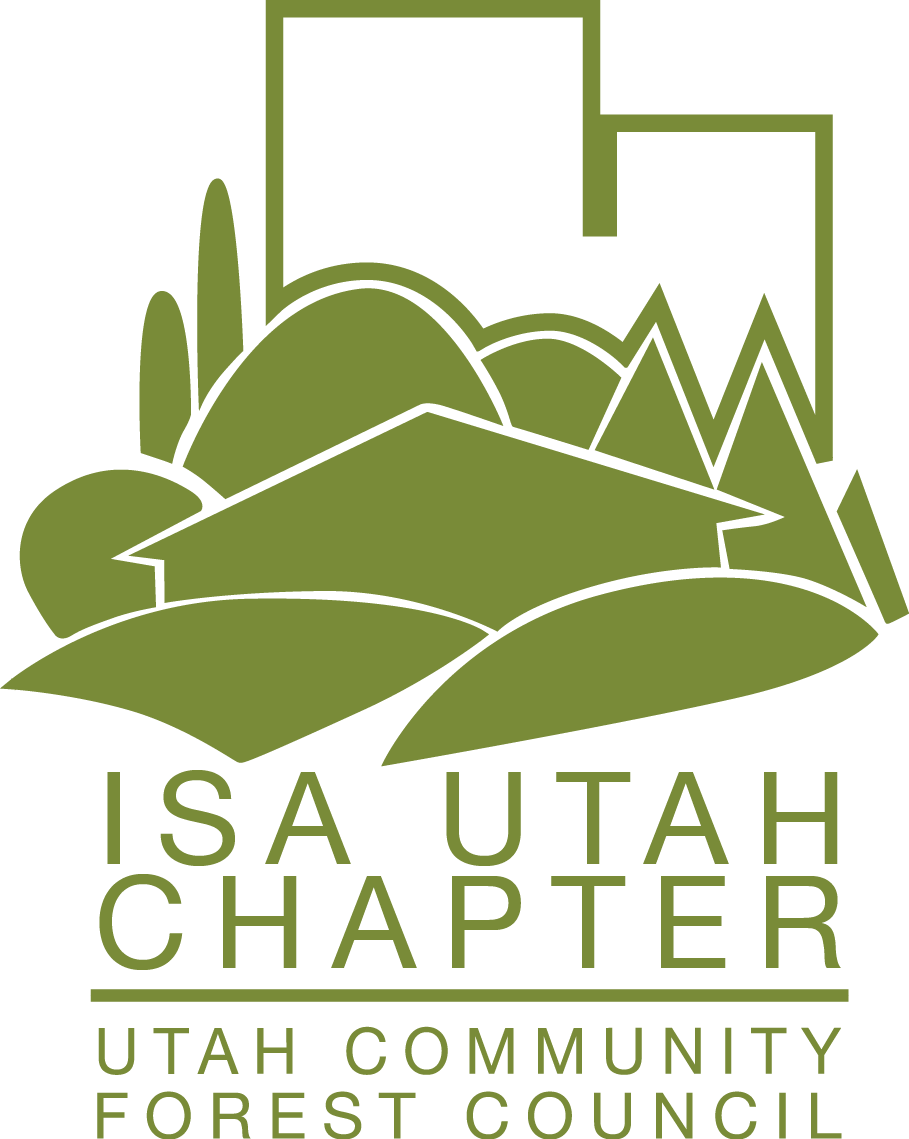 UCFC Arborist ClassesFebruary 20, March 20, and April 24The ISA UT-Chapter/UCFC is opening three more Arborist Apprenticeship classes for those who are interested in learning more and receiving ISA CEUs.  These classes are taught in our 1st Year Arborist Apprenticeship program.The classes are:February 20:  Basic Ropes, Knots, & Climbing (In-Doors) Provo Power Building, 251 West 800 North, ProvoMarch 20:  Line Clearance Pruning and Recognizing Electrical Hazards (In-Doors) Provo Power Building, 251 West 800 North, ProvoApril 24:  Ropes, Knots and Climbing/Basic Pruning (Outside) Murray Park, 406 East Vine Street, MurrayCost:  $80 per class; $220 for all three6 ISA CEU’sQuestions:  Email lisa@utahurbanforest.org or Call (801) 446-8229REGISTRATION – UCFC 2021 Arborist ClassesThree ways to register:_______________________________________________________________________________________Name(s)_______________________________________________________________________________________Company_______________________________________________________________________________________Address__________________________________________		______________________________________________________Phone								Email AddressPlease check all that apply!Pre-Registration Pricing:    February 20th only:                       $80 each   Quantity  _________      Total $___________    March 20th only:                           $80 each   Quantity  _________      Total $___________    April 24th only:                              $80 each   Quantity  _________      Total $___________    Discount all 3 workshops:          $220 each   Quantity  _________      Total $___________	                                              Total …………… $____________On-site Registration pricing:    Registration price per class           $95 each   Quantity  _________      Total $__________If paying with VISA or MasterCard:  I authorize the following amount on the card:  $_____________Card #_______________________________________________	  Expiration Date ________/________Three numbers on back ___________       Name on credit card ____________________________________Credit card mailingAddress ______________________________________________________________ Zip Code___________Person Authorizing  __________________________________________________Questions?  Email lisa@utahurbanforest.org or call 801-446-8229